К А Р А Р 					            	                                             Р Е Ш Е Н И ЕОб отмене решения Совета сельского поселения Новозирганский сельсовет муниципального района Хайбуллинский район Республики Башкортостан от 27 мая  2015 года № Р- 32/140 «Об утверждении Порядка обращения с ртутьсодержащими отходами  на территории сельского поселения Новозирганский сельсовет муниципального района Хайбуллинский район Республики Башкортостан»	В соответствии с абзацем 9 статьи 5 Федерального закона от 24 июня 1998 года № 89-ФЗ «Об отходах производства и потребления» и  постановлением Правительства Российской Федерации от 3 сентября 2010 года № 681 «Об утверждении Правил обращения с отходами производства и потребления в части осветительных устройств, электрических ламп, ненадлежащие сбор, накопление, использование, обезвреживание, транспортирование и размещение, которых может повлечь причинение вреда жизни, здоровью граждан, вреда животным, растениям и окружающей среде», Совет сельского поселения Новозирганский сельсовет муниципального района Хайбуллинский район Республики Башкортостан решил:	1. Отменить решения Совета сельского поселения Новозирганский сельсовет муниципального района Хайбуллинский район Республики Башкортостан от 27 мая 2015 года № Р- 32/140 «Об утверждении Порядка обращения с ртутьсодержащими отходами  на территории сельского поселения Новозирганский сельсовет муниципального района Хайбуллинский  район Республики Башкортостан»	2.Настоящее решение обнародовать на информационном стенде  Администрации сельского поселения Новозирганский сельсовет и на официальном сайте Администрации сельского поселения Новозирганский сельсовет муниципального района Хайбуллинский район Республики Башкортостан.	Исполняющий обязанностиглавы СП Новозирганский сельсовет                             З.Х. Рахматуллинс. Новый Зирган12 марта 2021 года№ Р-16/55Башкортостан Республикаһының Хәйбулла районымуниципаль районыныңЯңы Ергән ауыл советыауыл биләмәһе Советы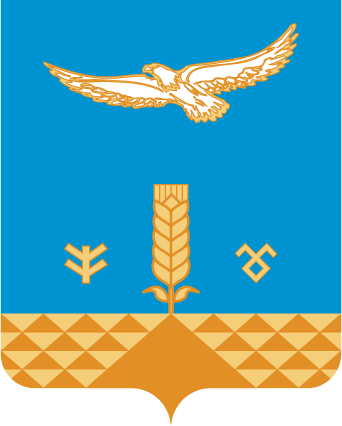 Совет сельского поселения Новозирганский сельсоветмуниципального районаХайбуллинский районРеспублики Башкортостан